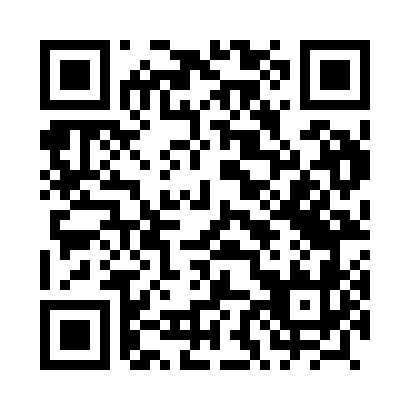 Prayer times for Wola Lipecka, PolandWed 1 May 2024 - Fri 31 May 2024High Latitude Method: Angle Based RulePrayer Calculation Method: Muslim World LeagueAsar Calculation Method: HanafiPrayer times provided by https://www.salahtimes.comDateDayFajrSunriseDhuhrAsrMaghribIsha1Wed2:235:0112:365:468:1210:422Thu2:224:5912:365:488:1410:433Fri2:214:5712:365:498:1610:444Sat2:204:5512:365:508:1810:445Sun2:194:5312:365:518:1910:456Mon2:184:5112:365:528:2110:467Tue2:174:4912:365:538:2310:468Wed2:174:4712:365:548:2510:479Thu2:164:4512:365:558:2710:4810Fri2:154:4412:365:568:2810:4911Sat2:144:4212:365:578:3010:4912Sun2:144:4012:365:588:3210:5013Mon2:134:3812:365:598:3410:5114Tue2:124:3612:366:008:3510:5215Wed2:114:3512:366:018:3710:5216Thu2:114:3312:366:028:3910:5317Fri2:104:3212:366:038:4010:5418Sat2:104:3012:366:048:4210:5519Sun2:094:2812:366:058:4410:5520Mon2:084:2712:366:068:4510:5621Tue2:084:2512:366:078:4710:5722Wed2:074:2412:366:088:4810:5823Thu2:074:2312:366:098:5010:5824Fri2:064:2112:366:108:5110:5925Sat2:064:2012:366:108:5311:0026Sun2:054:1912:366:118:5411:0027Mon2:054:1812:366:128:5611:0128Tue2:054:1712:376:138:5711:0229Wed2:044:1512:376:148:5811:0230Thu2:044:1412:376:149:0011:0331Fri2:044:1312:376:159:0111:04